Група: М-2Предмет: Фізична культура Урок № 81      Дата:  06.04.2020Модуль: Бадмінтон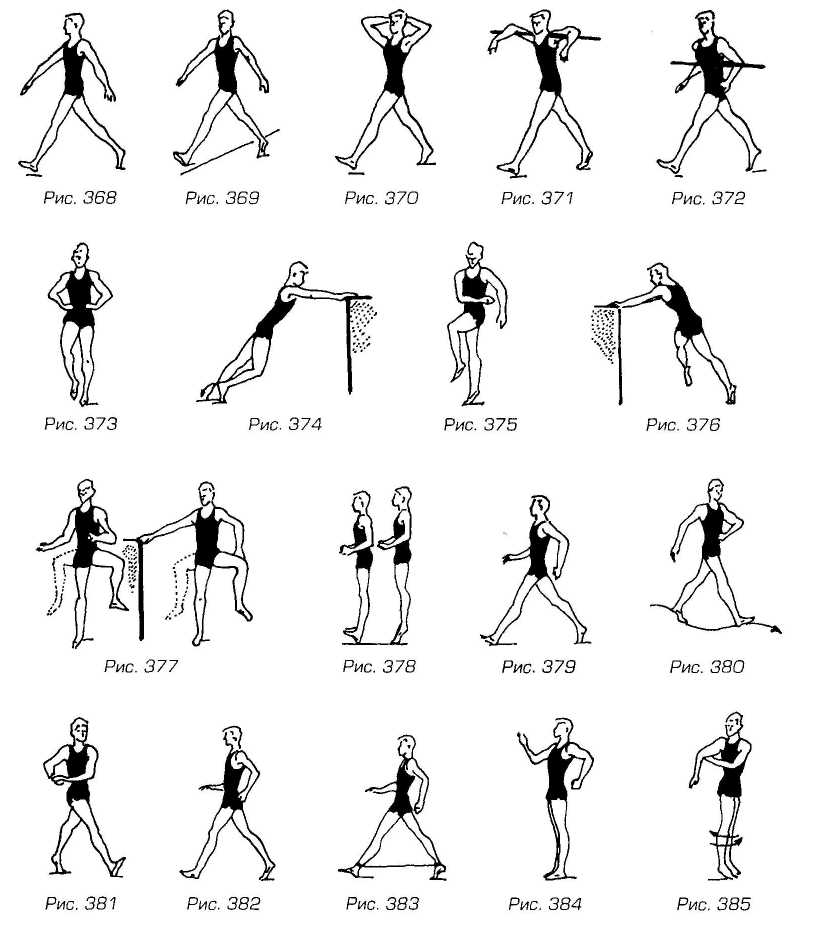 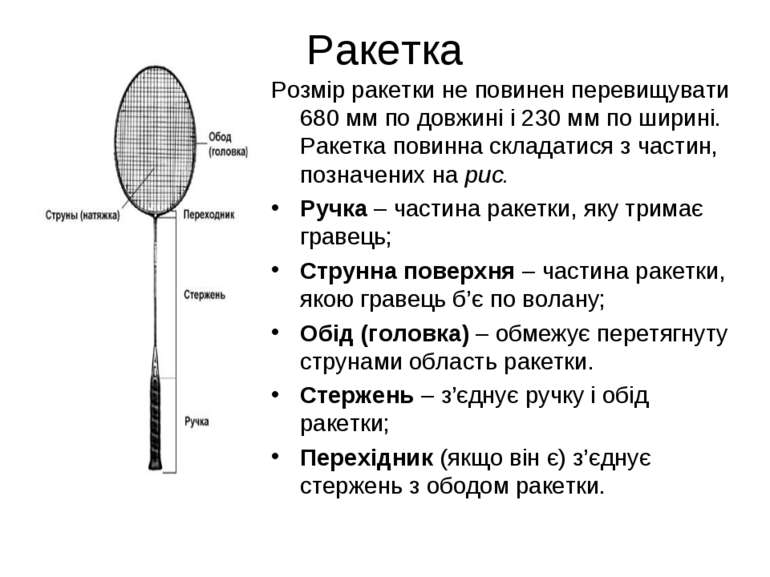 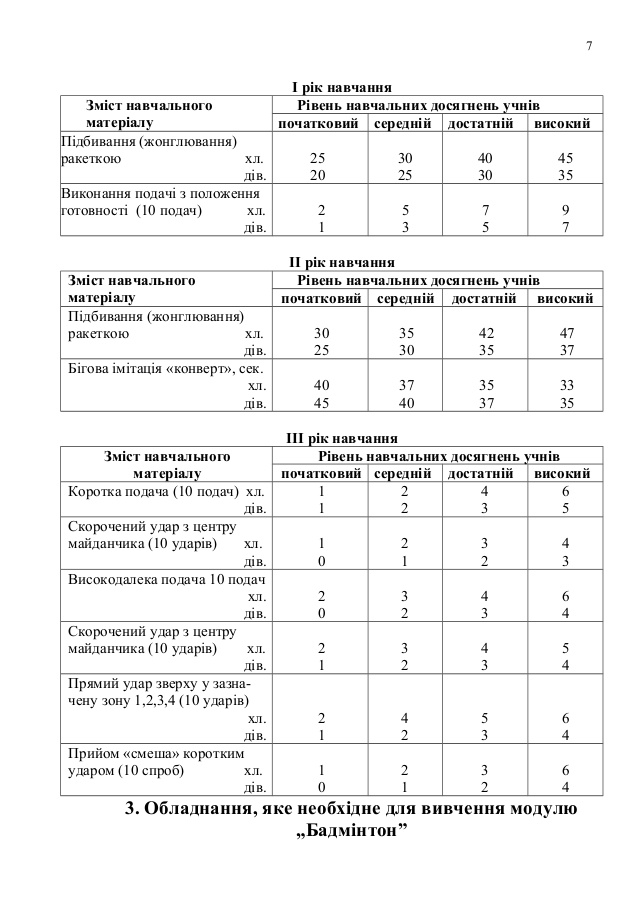 